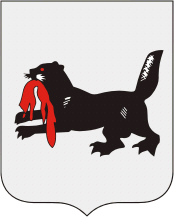 МИНИСТЕРСТВО ОБРАЗОВАНИЯ ИРКУТСКОЙ ОБЛАСТИГосударственное общеобразовательное казенное учреждение Иркутской области «Специальная (коррекционная) школа № 14 г. Иркутска».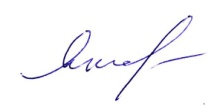 ПРАВИЛА ВНУТРЕННЕГО ТРУДОВОГО РАСПОРЯДКАНастоящие Правила внутреннего трудового распорядка составлены на основе ТК РФ, Устава школы, призваны способствовать укреплению трудовой общекультурной дисциплины, рациональному использованию рабочего времени, повышению результативности труда, защите законных прав и интересов всех участников образовательного процесса и обязательны для исполнения всеми работниками школы. 1. Общие положения1.1. В своей деятельности ГОКУ«Специальная (коррекционная) школа №14 г. Иркутска»  (в дальнейшем именуется школа) руководствуется законом РФ «Об образовании», законодательством Российской Федерации, указами и распоряжениями Президента Российской Федерации, постановлениями Правительства Российской Федерации и региональных органов власти, решениями органов управления образованием.1.2. Школа несет в установленном законодательством Российской Федерации порядке ответственность за качество общего образования, за адекватность применяемых форм, методов и средств организации образовательного процесса возрастным психофизическим особенностям, склонностям, способностям, интересам, требованиям охраны жизни и здоровья обучающихся с ограниченными возможностями здоровья.1.3. В школе не допускается создание и деятельность организационных структур политических партий, общественно-политических и религиозных движений и организаций (объединений).1.4. Вопросы, связанные с применением Правил внутреннего трудового распорядка, решаются администрацией школы в пределах предоставленных ей прав самостоятельно, а в случаях, предусмотренных действующим законодательством, совместно или по согласованию с комитетом трудового коллектива.2. Порядок приема, перевода и увольнения работников2.1. Для работников школы работодателем является школа.2.2. Прием на работу и увольнение работников школы осуществляет директор школы.2.3. В том случае, когда педагогические работники принимаются на работу по контракту, контракт заключается на срок не менее одного года. Решение о продлении контракта или его расторжении принимается директором школы в соответствии с ТК и доводится до сведения работника не позднее 1 июня текущего учебного года.2.4. На педагогическую работу принимаются лица, имеющие необходимую профессионально-педагогическую квалификацию, соответствующую требованиям квалификационной характеристики по должности и полученной специальности, подтвержденной документами об образовании.2.5. К педагогической деятельности в школе не допускаются лица, которым она запрещена приговором суда или по медицинским показаниям, а также лица, имеющие судимость за определенные преступления. Перечни соответствующих медицинских противопоказаний и составов преступлений устанавливаются законом.2.6. При приеме на работу работник обязан представить администрации медицинское заключение о состоянии здоровья, документ об образовании, трудовую книжку, паспорт, иные документы в соответствии с действующим законодательством.2.7. Запрещается требовать от трудящихся при приеме на работу документы, представление которых не предусмотрено законодательством.2.8. Молодые специалисты, окончившие высшие или средние специальные учебные заведения, принимаются на работу при наличии направления установленного образца или справки учебного заведения о предоставлении им возможности самостоятельно устраиваться на работу.2.9. Прием на работу педагогических работников оформляется администрацией школы приказом по школе.2.10. Приказ объявляется работнику под расписку. В нем должны быть указаны наименование должности в соответствии с Единым тарификационным справочником работ и профессий рабочих, квалификационным справочником должностей служащих или штатным расписанием и условия оплаты труда.2.11. При приеме работника или переводе его в установленном порядке на другую работу администрация школы обязана: а) ознакомить его с порученной работой, условиями и оплатой труда, разъяснить его права и обязанности согласно должностным инструкциям; б) ознакомить его с Правилами внутреннего трудового распорядка; в) проинструктировать по охране труда и технике безопасности, производственной санитарии и гигиене, противопожарной безопасности и организации охраны жизни и здоровья детей с оформлением инструктажа в журнале установленного образца.2.12. На всех работников школы, проработавших свыше 5 дней, заполняются трудовые книжки согласно Инструкции о порядке ведения трудовых книжек, на работающих по совместительству трудовые книжки ведутся по основному месту работы.2.13. На каждого административного, педагогического и прочего работника школы ведется личное дело, которое состоит из личного листка по учету кадров, автобиографии, копии документа об образовании, материалов по результатам аттестации, медицинского заключения об отсутствии противопоказаний для работы в детском учреждении, копии приказов по школе о назначении и перемещении по службе, поощрениях и увольнении. После увольнения работника его личное дело хранится в школе бессрочно.2.14. Прекращение трудового договора может иметь место только по основаниям, предусмотренным законодательством (ст. 77 ТК РФ). Расторжение трудового договора по инициативе администрации не допускается без предварительного согласия Совета трудового коллектива школы, за исключением случаев, предусмотренных законодательством РФ. Работники имеют право расторгнуть трудовой договор, предупредив письменно администрацию школы за две недели. Прекращение трудового договора оформляется приказом по школе.2.15. Увольнение по результатам аттестации педагогических работников, а также в случаях ликвидации школы, сокращения численности или штата работников допускается, если невозможно перевести работника, с его согласия, на другую работу. Освобождение педагогических работников с связи с сокращением объема работы (учебной нагрузки) может производиться только по окончании учебного года.2.16. В день увольнения администрация школы обязана выдать работнику его трудовую книжку с внесенной в нее записью об увольнении и произвести с ним окончательный расчет. Записи о причинах увольнения в трудовую книжку должны производиться в точном соответствии с формулировками действующего законодательства со ссылкой на соответствующую статью, пункт закона.2.17. Днем увольнения считается последний день работы.3. Основные обязанности работников3.1. Работники школы обязаны:а) работать честно и добросовестно, строго выполнять учебный режим, распоряжения администрации школы, обязанности, возложенные на них Уставом школы, Правилами внутреннего трудового распорядка, положениями и должностными инструкциями;б) соблюдать дисциплину труда — основу порядка в школе, вовремя приходить на работу, соблюдать установленную продолжительность рабочего времени, максимально используя его для творческого и эффективного выполнения возложенных на них обязанностей, воздерживаться от действий, мешающих другим работникам выполнять свои трудовые обязанности, своевременно и точно исполнять распоряжения администрации;в) всемерно стремиться к повышению качества выполняемой работы, не допускать упущений в ней, строго соблюдать исполнительскую дисциплину, постоянно проявлять творческую инициативу, направленную на достижение высоких результатов трудовой деятельности;г) соблюдать требования техники безопасности и охраны труда, производственной санитарии, гигиены, противопожарной охраны, предусмотренные соответствующими правилами и инструкциями; работать в выданной спецодежде и обуви, пользоваться необходимыми средствами индивидуальной защиты;д) быть всегда внимательными к детям, вежливыми к членами коллектива;е) систематически повышать свой теоретический, методический и культурный уровень, деловую квалификацию;ж) быть примером достойного поведения и высокого морального долга на работе, в быту и общественных местах, соблюдать правила общежития;з) содержать свое рабочее место в чистоте и порядке, соблюдать установленный порядок хранения материальных ценностей и документов;и) беречь и укреплять собственность школы (оборудование, инвентарь, учебные пособия и т. д.), экономно расходовать материалы, топливо и электроэнергию, воспитывать у учащихся (воспитанников) бережное отношение к имуществу;к) проходить в установленные сроки периодические медицинские осмотры в соответствии с Инструкцией о проведении медицинских осмотров.3.2. Педагогические работники школы несут полную ответственность за жизнь и здоровье детей во время проведения уроков (занятий), внеклассных и внешкольных мероприятий, организуемых школой. Обо всех случаях возникновения внештатной ситуации (самовольный уход, несчастный случай, травматизм, правонарушение) работники школы обязаны немедленно сообщать администрации и принять исчерпывающие меры по устранению внештатной ситуации.3.3. Приказом директора школы в дополнение к учебной работе на педагогических работников может быть возложено классное руководство, заведование учебными кабинетами, мастерских, организация трудового обучения, профессиональной ориентации, общественно полезного, производительного труда,  а также выполнение других учебно-воспитательных функций.3.4. Административные и педагогические работники проходят, раз в пять лет аттестацию согласно Положению об аттестации.3.5. Круг основных обязанностей (работ) администрации, педагогических работников, учебно-воспитательного и обслуживающего персонала определяется Уставом школы, Правилами внутреннего трудового распорядка, квалификационным справочником должностей служащих, Единым тарифно-квалификационным справочником работ и профессий рабочих, Положением о школе, а также должностными инструкциями и положениями, утвержденными в установленном порядке.4. Основные обязанности администрации4.1. Администрация школы обязана:а) обеспечивать соблюдение работниками школы обязанностей, возложенных на них Уставом школы и Правилами внутреннего трудового распорядка;б) правильно организовать труд работников школы в соответствии с их специальностью и квалификацией, закрепить за каждым из них определенное место работы, обеспечить исправное состояние оборудования, здоровые и безопасные условия труда;в) обеспечить строгое соблюдение трудовой и производственной дисциплины, постоянно осуществлять организаторскую работу, направленную на ее укрепление, на устранение потерь рабочего времени, рациональное использование трудовых ресурсов, формирование стабильного трудового коллектива, создание благоприятных условий работы школы; своевременно применять меры воздействия к нарушителям трудовой дисциплины, учитывая при этом мнение трудового коллектива;г) работника, появившегося на работе в нетрезвом состоянии, не допускать к исполнению своих обязанностей в данный рабочий день и принять к нему соответствующие меры согласно действующему законодательству;д.) совершенствовать учебно-воспитательный процесс, создавать условия для внедрения научной организации труда, осуществлять мероприятия по повышению качества работы, культуры труда; организовывать изучение, распространение и внедрение передового опыта работников данного и других трудовых коллективов школ;е) обеспечивать систематическое повышение работниками школы теоретического уровня и деловой квалификации; проводить в установленные сроки аттестацию педагогических работников, создавать необходимые условия для совмещения работы с обучением в учебных заведениях;ж) принимать меры к своевременному обеспечению школы необходимым оборудованием, учебными пособиями, хозяйственным инвентарем;З.) неуклонно соблюдать законодательство о труде, правила охраны труда, улучшать условия работы;и) создавать условия, обеспечивающие охрану жизни и здоровья учащихся и работников школы, предупреждать их заболеваемость и травматизм, контролировать знание и соблюдение работниками всех требований инструкций по технике безопасности, производственной санитарии и гигиене, правилам пожарной безопасности;к) обеспечивать сохранность имущества школы, сотрудников и учащихся;л) организовывать горячее питание учащихся.м) обеспечивать систематический контроль за соблюдением условий оплаты труда работников и расходованием фонда заработной платы;н) чутко относиться к повседневным нуждам работников школы, обеспечивать предоставление установленных им льгот и преимуществ, содействовать улучшению их жилищно-бытовых условий;о) создавать трудовому коллективу необходимые условия для выполнения им своих полномочий. Всемерно поддерживать и развивать инициативу и активность работников; обеспечивать их участие в управлении школой, в полной мере используя собрания трудового коллектива, производственные совещания и различные формы общественной самодеятельности; своевременно рассматривать критические замечания работников и сообщать им о принятых мерах.4.2. Администрация школы несет ответственность за жизнь и здоровье учащихся во время пребывания их в школе и участия в мероприятиях, организуемых школой. О всех случаях травматизма сообщает в Министерство образования в установленном порядке.4.3. Администрация школы обеспечивает строгое соблюдение трудовой и производственной дисциплины совместно с комитетом трудового коллектива, с учетом полномочий трудового коллектива.5. Рабочее время и его использование, время отдыха5.1. В школе установлена шестидневная рабочая неделя для педагогических работников и рабочих, пятидневная рабочая неделя для административно управленческого персонала, служащих, учебно-воспитательного персонала, библиотекаря. Продолжительность рабочей недели – 40 часов.Начало учебных занятий — 9 часов 00 минут.5.2. Время начала и окончания работы для каждого работника определяется учебным расписанием и должностными обязанностями, возлагаемыми на них Уставом школы.5.3. Рабочее время педагогических работников определяется учебным расписанием и должностными обязанностями, возлагаемыми на них Уставом школы и Правилами внутреннего трудового распорядка.5.4. Администрация школы обязана организовать учет явки на работу и ухода с работы.5.5. Продолжительность рабочего дня обслуживающего персонала и рабочих определяется графиком сменности, составляемым с соблюдением установленной продолжительности рабочего времени за неделю или другой учетный период, и утверждается администрацией школы.5.6. В графике указываются часы работы и перерыва для отдыха и приема пищи.5.7. Работа в праздничные и выходные дни запрещена. Привлечение отдельных работников школы (учителей, воспитателей и др.) к дежурству в выходные и праздничные дни допускается в исключительных случаях, предусмотренных законодательством, с согласия Совета трудового коллектива школы, по письменному приказу администрации.5.8. Дни отдыха за дежурство или работу в выходные и праздничные дни предоставляются в порядке, предусмотренном действующим законодательством, или с согласия работника в каникулярное время, не совпадающее с очередным отпуском.5.9. Запрещается привлекать к дежурству и к некоторым видам работ в выходные и праздничные дни беременных женщин 5.10. Время осенних, зимних и весенних каникул, а также время летних каникул, не совпадающее с очередным отпуском, является рабочим временем педагогических работников. В эти периоды они привлекаются администрацией школы к педагогической и организационной работе.5.11. В период каникул рабочий день начинается в 9 часов и исчисляется, исходя из почасовой учебной нагрузки. Отсутствие работника по личным и производственным причинам без согласования с администрацией не допускается. Опоздание считается нарушением трудовой дисциплины.5.12. Учет переработанного времени ведет заместитель директора по учебной-воспитательной работе. Его возмещение предоставляется в удобное для школы и работника время.5.13. В каникулярное время учебно-вспомогательный и обслуживающий персонал школы привлекается к выполнению хозяйственных работ, не требующих специальных знаний (мелкий ремонт, работа на территории школы, охрана школы и др.), в пределах установленного им рабочего времени.5.14. Общие собрания трудового коллектива школы проводятся по мере необходимости по согласованию между администрацией школы и трудовым коллективом.5.15. Заседания педагогического совета проводятся, как правило, один раз в учебную четверть. Занятия внутришкольных методических объединений учителей и воспитателей проводятся не чаще двух раз в учебную четверть.5.17. Общие собрания трудового коллектива, заседания педагогического совета и занятия внутришкольных методических объединений должны продолжаться, как правило, не более 2 часов, собрания школьников и заседания организаций школьников — 1 час, занятия кружков, секций — от 45 минут до 1,5 часов.5.18. Очередность предоставления ежегодных отпусков устанавливается администрацией школы по согласованию с Советом трудового коллектива с учетом необходимости обеспечения нормальной работы школы и благоприятных условий для отдыха работников. Отпуска педагогическим работникам школы, как правило, предоставляются в период летних каникул.5.19. Предоставление отпуска директору школы оформляется приказом Министерства образования Иркутской области, другим работникам — приказом по школе.6. Учебная нагрузка6.1. Объем учебной нагрузки (объем педагогической работы) устанавливается администрацией школы исходя из принципов целесообразности и преемственности с учетом квалификации учителей, количества часов по учебному плану и программам, обеспеченности кадрами.6.2. Объем учебной нагрузки (объем педагогической работы) больше или меньше нормы часов за ставку заработной платы устанавливается только с письменного согласия работника.6.3. Установленный в начале учебного года объем учебной нагрузки (объем педагогической работы) не может быть уменьшен в течение учебного года по инициативе администрации, за исключением случаев уменьшения количества часов по учебным планам и программам, сокращения количества часов (групп), а также уменьшения учебной нагрузки по предмету в переходящих классах.7. Ограничения в деятельности работников школы7.1. Педагогическим и другим работникам школы запрещается:а) изменять по своему усмотрению расписание занятий и график работы;б) отменять проведение уроков, удлинять или сокращать продолжительность уроков (занятий) и перерывов (перемен) между ними;в) удалять учащихся с уроков (занятий);г) курить в помещениях и на территории школы;д.) освобождать учащихся от школьных занятий для выполнения общественных поручений, участия в спортивных и других мероприятиях, не предусмотренных планом работы школы;е) отвлекать педагогических работников в учебное время от их непосредственной работы, вызывать или снимать их с работы для выполнения общественных обязанностей и проведения разного рода мероприятий, не связанных с производственной деятельностью, за исключением случаев, предусмотренных действующим законодательством;ж) созывать в рабочее время собрания, заседания и всякого рода совещания по общественным делам;з) проводить учебные занятия без поурочного плана, конкретизированного для данной группы учащихся или класса.Невыполнение требований данной статьи является нарушением трудовой дисциплины.7.2. Посторонние лица могут присутствовать во время урока в классе (группе) только с разрешения директора школы или его заместителей и с согласия учителя.7.3. Вход в класс (группу) после начала урока (занятий) разрешается в исключительных случаях только директору школы и его заместителям (например, по домашним обстоятельствам, по аварийной ситуации, для объявления изменений в расписании, для вызова учащихся и т. д.).7.4. Не разрешается делать педагогическим работникам замечания по поводу их работы во время проведения урока (занятий) и в присутствии учащихся.7.5. Взаимоотношения между всеми участниками образовательного и воспитательного процесса строятся на взаимоуважении, с соблюдением принципов педагогической этики.7.6. Для педагогических работников обязательными для выполнения являются требования, предъявляемые школой к учащимся в отношении второй обуви, формы одежды и т. п.7.7. Официально участники образовательного процесса в рабочее время обращаются друг к другу на «Вы» и по имени — отчеству.8. Учебная деятельность8.1. Расписание занятий составляется и утверждается администрацией с учетом обеспечения педагогической целесообразности, соблюдением санитарно-гигиенических норм и максимальной экономией времени учителя на основании учебного плана, обязательного для выполнения.8.2. Педагогическим работникам, там, где это возможно, предусматривается один день в неделю, свободный от уроков, для методической работы и повышения квалификации. Методический день не является выходным днем.8.3. Пропуск, перенос, отмена, сокращение или досрочное окончание уроков, факультативов, кружков, секций, и т. д. по усмотрению учителей и учащихся без согласования с администрацией не допускается.8.4. В целях обеспечения непрерывности учебного процесса при невозможности проведения учителем занятий по уважительным причинам он должен немедленно поставить в известность об этом администрацию школы.8.5. Выполнение учебного плана является обязательным для каждого учителя. При пропуске занятий по болезни и другим уважительным причинам учитель обязан принять все меры для ликвидации отставания в выполнении учебного плана, а администрация обязана предоставить возможности для этого, включая замену занятий, изменение расписания и т. д.8.6. Педагогический работник не имеет права опаздывать на учебные занятия. Учитель должен быть на рабочем месте за 15 минут до начала уроков, учащиеся — за 5 минут. Учитель и учащиеся готовятся к уроку до звонка. Появление в классе и подготовка к уроку после звонка считается нарушением трудовой дисциплины. Время перемены является рабочим временем администратора, учителя, классного руководителя, воспитателя.8.7. Время урока должно использоваться рационально. Не допускается систематическое отвлечение на посторонние темы. Также не допускается использование перемены для рабочей деятельности.8.8. Педагогический работник не имеет права покидать класс (группу) во время учебных занятий или заниматься посторонней деятельностью. Во время учебных занятий педагогический работник несет ответственность за жизнь, безопасность и здоровье учащихся.8.9. Ответственным за ведение классной документации, за оформление личных дел, дневников, за оформление и ведение общей части классного журнала является классный руководитель.8.10. Классный журнал заполняется согласно имеющейся в нем инструкции каждым учителем. Записи о проведенных уроках делаются в день их проведения. Отсутствие записей перед началом следующих занятий и на момент контроля является нарушением трудовой дисциплины.8.11. Отчеты по ведению журнала и выполнению учебного плана проводятся в сроки, установленные администрацией. Перенос сроков отчета по инициативе учителей (классных руководителей, воспитателей), а также уклонение от них недопустимы и являются нарушением трудовой дисциплины.8.12. Перед началом урока учитель проверяет готовность учащихся и класса к уроку, санитарное состояние учебного помещения. В случае, если класс не подготовлен должным образом к занятиям, учитель не должен начинать занятий до приведения учебного помещения в полную готовность. Обо всех случаях задержки урока из-за неподготовленности учебного помещения учитель должен сообщить в тот же день администрации школы.8.13. После звонка с урока учитель сообщает учащимся об окончании занятий и дает разрешение на выход из класса.8.14. Педагогический работник несет ответственность за сохранность имущества, чистоту и порядок своего учебного помещения. В случае обнаружения каких-либо пропаж, поломок или порчи оборудования учитель принимает меры по выяснению обстоятельств происшествия и о принятых мерах сообщает администрации.8.15. Каждый педагогический работник, имеющий в учебном помещении оборудование и пособия для работы, несет за них материальную ответственность.8.16. Закрепление рабочих мест за учащимися производит классный руководитель по согласованию с учителями. В случае необходимости (дефекты у детей органов зрения, слуха) проводится консультация с врачом.8.17. Оценку, полученную учеником за ответ, учитель объявляет классу и заносит ее в классный журнал.8.18. Учитель берет классный журнал и возвращает в учительскую по окончании уроков.8.19. Учитель обязан лично отмечать отсутствующих в классном журнале на каждом уроке.8.20. Учитель дает дифференцированное  домашнее задание до звонка, записывает в дневник взаимосвязи8.21. Учитель обязан записать в классном журнале содержание урока и домашнее задание учащимся.8.22. Учитель обязан анализировать пропуски занятий учащимися, немедленно принимать меры к выяснению причин пропусков и к ликвидации пропусков по не-уважительным причинам. Ни один пропуск не должен оставаться без реакции учителя. Организует и координирует работу в этом направлении классный руководитель.9. Внеклассная и внешкольная деятельность 9.1. Организует и координирует внешкольную деятельность в школе заместитель директора по учебно-воспитательной работе.9.2. Организаторами внеклассной деятельности в классах являются классные руководители, воспитатели, педагог-организатор.9.3. Классное руководство распределяется администрацией школы, исходя из интересов школы и производственной необходимости, с учетом педагогического опыта, мастерства, индивидуальных особенностей педагогических работников и принципа преемственности.9.4. Классному руководителю предъявляются требования согласно его функциональным обязанностям и квалификационной характеристике.9.5. Деятельность классного руководителя строится согласно плану воспитательной работы школы на основании индивидуального плана воспитательной работы, составленного при взаимодействии с учащимися. План классного руководителя не должен находиться в противоречии с планом работы школы.9.6. Вся внеклассная деятельность строится на принципах соуправления, с учетом интересов учащихся, планом и возможностями школы.9.7. Участие учащихся во внеклассных мероприятиях (кроме классного часа) не является обязательным.9.8. Учащиеся имеют право самостоятельного выбора внеклассной деятельности. Факультативы, кружки, секции, клубы, выбранные в начале года, обязательны для посещения. Руководители факультативов, кружков, секций, клубов несут ответственность за сохранение контингента учащихся.9.9. В расписании предусматривается классный час, обязательный для проведения классным руководителем и посещения учащихся. Неделя, содержащая общешкольные мероприятия, освобождает от необходимости тематической работы на классном часе в интересах качественной и согласованной подготовки общешкольных праздников.9.10. Администрация должна быть своевременно информирована о переносе или отмене классного часа, невозможности проведения внеклассного мероприятия с обоснованием причин.9.11. В целях обеспечения четкой организации деятельности школы проведение досуговых мероприятий (дискотек, огоньков и т. д.), не предусмотренных планом школы и годовым планом классного руководителя, не допускается.9.12. Классные руководители вносят посильный вклад в проведение общешкольных мероприятий, отвечают за свою деятельность и свой класс в ходе проведения мероприятий. Присутствие классных руководителей на общешкольных мероприятиях, предназначенных для учащихся их классов, обязательно.9.13. За исключением выпускного вечера, все мероприятия, проводимые школой, должны заканчиваться до 20 часов. При проведении внеклассных мероприятий со своим классом вне школы классный руководитель (так же как и в школе) несет ответственность за жизнь и здоровье детей и обязан обеспечить поддержку других педагогов в расчете одного человека на 15 учащихся. Для проведения внешкольных мероприятий администрация школы назначает ответственного (ответственных) за проведение данного мероприятия. В его обязанности входят оформление необходимой документации, проведение инструкции по технике безопасности, непосредственная работа по организации и проведению.10. Организация дежурства10.1. Администрация привлекает педагогических работников к дежурству в школе. Дежурство должно начинаться не ранее чем за 30 минут до начала занятий и продолжаться не более 30 минут после окончания уроков в школе.10.2. Дежурный класс под руководством дежурного учителя и дежурного администратора является в школу к 8 часам 30 мин.10.3. Дежурство начинается с инструктажа (линейки), где классный руководитель намечает основные задачи, дает рекомендации по их выполнению.10.4. Дежурный администратор вносит свои предложения по организации дежурства, акцентирует внимание на проблемах, требующих решения и контроля.10.5. Дежурный учитель по школе приходит за 30 минут до начала занятий. 10.6. Дежурный учитель координирует деятельность дежурных учащихся, отвечает за соблюдение правил техники безопасности во время перемен и до начала уроков, контролирует ситуацию и принимает меры по устранению нарушений дисциплины и санитарного состояния на своем участке. Обо всех происшествиях немедленно сообщает администрации.10.7. Дежурные закрепляются за определенными в школе постами и отвечают за:1) дисциплину; 2) санитарное состояние; 3) эстетичный вид своего объекта и прилегающей территории.10.8. Дежурные имеют право предъявлять претензии и добиваться выполнения Устава школы и Правил внутреннего распорядка.10.9. В случае невыполнения учащимися требований дежурных, те обращаются с информацией о нарушениях к ответственному за дежурство учащемуся или классному руководителю. Нерешенные их силами проблемы доводятся до сведения дежурного администратора.10.10. Если нарушение санитарного состояния, порча имущества школы произошли в отсутствие дежурного, он несет ответственность за ликвидацию последствий этих нарушений.10.11. В конце учебного дня дежурные проверяют санитарное состояние школы, контролируют ход уборки закрепленных за классами кабинетов и сводную информацию передают ответственному дежурному или дежурному учителю.10.12. Итоги дежурства за день подводятся в рабочем порядке или на линейке.10.13. Результаты дежурства по школе определяет заместитель директора по учебно-воспитательной работе или директор школы.10.14. В случае невозможности дежурным учителем выполнять свои обязанности, он должен заблаговременно поставить об этом в известность администрацию с целью своевременной его замены.Обязанности дежурного учителя:1) накануне дежурства провести инструктаж с учащимися класса по дежурству, назначить ответственных в столовую— дежурных в раздевалку, на пост  I, 2) начало дежурства — за 30 минут до начала занятий;3) во время дежурства дежурный учитель обязан контролировать дежурство учащихся, обеспечивать чистоту и порядок в школе;4) по окончанию дежурства проверить посты, вынести ведра с мусором с этажей, проверить состояние школьного имущества;11. Поощрения за успехи в работе11.1. За образцовое выполнение трудовых обязанностей, успехи в обучении и воспитании детей, продолжительную и безупречную работу, новаторство в труде и за другие достижения в работе применяются следующие поощрения:а) объявление благодарности с занесением в трудовую книжку;б) выдача премии;в) награждение ценным подарком;г) награждение почетными грамотами.В школе могут применяться и другие поощрения.Поощрение, предусмотренное подпунктом «а» настоящего пункта, применяется администрацией по согласованию с Советом трудового коллектива школы.За особые трудовые заслуги работники школы представляются в вышестоящие органы для награждения правительственными наградами, установленными для работников образования, и присвоения почетных званий.11.2. При применении мер поощрения обеспечивается сочетание, материального и морального стимулирования труда.11.3. Поощрения объявляются в приказе (распоряжении), доводятся до сведения всего коллектива школы и заносятся в трудовую книжку работника.11.4. При применении мер общественного, морального и материального поощрения, при представлении работников к государственным наградам и почетным званиям учитывается мнение трудового коллектива.12. Ответственность за нарушение трудовой дисциплины12.1. Нарушение трудовой дисциплины, то есть неисполнение или ненадлежащее исполнение по вине работника обязанностей, возложенных на него трудовым договором, Уставом, Правилами внутреннего трудового распорядка, должностными инструкциями, влечет за собой применение мер дисциплинарного или общественного воздействия, а также применение иных мер, предусмотренных действующим законодательством.12.2. За нарушение трудовой дисциплины администрация школы применяет следующие дисциплинарные взыскания:а) замечание;б) выговор;в) увольнение.12.3. Увольнение в качестве дисциплинарного взыскания может быть применено:— за систематическое неисполнение работником без уважительных причин обязанностей, возложенных на него трудовым договором, Уставом школы или Правилами внутреннего распорядка, если к работнику ранее применялись меры дисциплинарного или общественного взыскания;— за прогул (в том числе за отсутствие на работе более 3 часов в течение рабочего дня) без уважительных причин; — за появление на работе в нетрезвом состоянии.12.4. Прогулом считается неявка на работу без уважительной причины в течение всего рабочего дня.12.5. Равным образом считается прогулом отсутствие на работе более 3 часов в течение рабочего дня без уважительных причин. Для педагогических работников прогулом считается пропуск занятий по расписанию без уведомления администрации (без уважительных причин).12.6. В соответствии с действующим законодательством о труде педагогические работники могут быть уволены за совершение аморального поступка, не совместимого с дальнейшим выполнением воспитательных функций.12.7. Дисциплинарные взыскания применяются директором школы.12.8. Администрация школы имеет право вместо применения дисциплинарного взыскания передать вопрос о нарушении трудовой дисциплины на рассмотрение трудового коллектива, товарищеского суда или общественной организации12.9. Дисциплинарные взыскания на директора накладываются Министерством образования, который имеет право их назначать и увольнять.12.10. Трудовые коллективы, проявляя строгую товарищескую требовательность к работникам, недобросовестно выполняющим трудовые обязанности, применяют к членам коллектива за нарушение трудовой дисциплины меры общественного взыскания (товарищеское замечание, общественный выговор), передают материал о нарушителях трудовой дисциплины на рассмотрение товарищеских судов, ставят вопросы о применении к нарушителям трудовой дисциплины мер воздействия, предусмотренных законодательством.12.11. До применения взыскания от нарушителя трудовой дисциплины должны быть затребованы объяснения в письменной форме. Отказ работника дать объяснения не может служить препятствием для применения дисциплинарного взыскания.12.12. Дисциплинарные взыскания применяются администрацией непосредственно за обнаружением проступка, но не позднее одного месяца со дня его обнаружения, не считая времени болезни или пребывания работника в отпуске.12.13. Дисциплинарное взыскание не может быть применено позднее шести месяцев со дня совершения проступка. В указанные сроки не включается время производства по уголовному делу.12.14. За каждое нарушение трудовой дисциплины может быть применено только одно дисциплинарное взыскание.12.15. При применении взыскания должны учитываться тяжесть совершенного проступка, обстоятельства, при которых он совершен, предшествующая работа и поведение работника.12.16. Помимо причин, предусмотренных трудовым законодательством РФ, работники школы могут быть уволены по инициативе администрации до истечения срока действия трудового договора (контракта) без согласования с Советом трудового коллектива за:— повторное в течение года грубое нарушение Устава школы; — применение, в том числе однократное, методов воспитания, связанных с физическим или психическим насилием над личностью учащихся;— появление на работе в состоянии алкогольного, наркотического или токсического опьянения.12.17. Приказ (распоряжение) о применении дисциплинарного взыскания с указанием мотивов его применения объявляется (сообщается) работнику, подвергнутому взысканию, под расписку в трехдневный срок. Отказ работника от подписи не отменяет действия приказа.12.18. Приказ (распоряжение) в необходимых случаях доводится до сведения работников школы.12.19. Если в течение года со дня применения дисциплинарного взыскания работник не будет подвергнут новому дисциплинарному взысканию, то он считается не подвергавшимся дисциплинарному взысканию.12.20. Администрация школы по своей инициативе или по ходатайству трудового коллектива может издать приказ (распоряжение) о снятии взыскания, не ожидая истечения года, если работник не допустил нового нарушения трудовой дисциплины и притом проявил себя как хороший, добросовестный работник.12.21. В течение срока действия дисциплинарного взыскания меры поощрения, указанные в настоящих Правилах, к работнику не применяются.13. Заключительные положения 13.1. Правила внутреннего трудового распорядка сообщаются каждому работнику под расписку. Обо всех изменениях в Правилах внутреннего трудового распорядка сообщается всем работникам школы.